AU08-2016-00555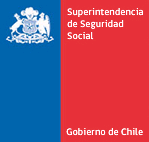 CIRCULAR N° SANTIAGO,PRÁCTICAS Y CONCEPTOS DE GOBIERNO CORPORATIVOEN MUTUALIDADES DE EMPLEADORES DE LA LEY Nº 16.744ÍNDICEI	ANTECEDENTES	3I.1	El Directorio	4I.2	Sobre las juntas generales de adherentes	5II	ROLES Y RESPONSABILIDADES	5II.1	Directores	5II.2	Presidente del Directorio	8II.3	Directores Suplentes	9II.4	Gerente General y la alta Gerencia de la Mutualidad	9II.5	Fiscal	10II.6	Auditor Interno	11II.7	Auditoría Externa	11III	ASESORES DEL DIRECTORIO Y SUS COMITÉS	11IV	COMITÉS DEL DIRECTORIO	12IV.1	Estatutos de los Comités	13IV.2	Reporte de los Comités	13IV.3	Comités Específicos	13IV.4	Comité de Ética	13V	  	REQUISITOS Y VIGENCIA DEL CARGO DE DIRECTOR Y GERENTE GENERAL	14VI	DIETA DEL DIRECTORIO Y REMUNERACIONES DEL GERENTE GENERAL	15VI.1	Dietas por asistencia a sesiones del Directorio	15VI.2	Honorarios por asistencia a sesiones de Comités del Directorio	15VI.3	Remuneración del Gerente General.	15VII	EVALUACIÓN DE LA GESTIÓN	16VII.1		Evaluación del Gobierno Corporativo	16VII.2	 	Evaluación de la Gestión del Gerente General	16VII.3		Evaluación del Fiscal	17VII.4		Evaluación del Auditor Interno	17VIII	PLAN ESTRATÉGICO	17IX	POLÍTICAS Y MANUALES	18IX.1	Política de Gestión de Riesgos	18IX.2	Política de Prevención de Accidentes del Trabajo y Enfermedades Profesionales	18IX.3	Política de Divulgación de Hechos Relevantes	18IX.4	Política de Compras y Adquisiciones	18IX.5	Política para afiliación o mantención de entidades empleadoras	18IX.6	Política de Inversiones	18IX.7	Política Contable Prudencial	19IX.8	Política de Compensaciones	19IX.9	Política de Fraudes	20IX.10	Política de Seguridad de la Información	20X		CÓDIGO DE ÉTICA, CONDUCTA Y BUENAS PRÁCTICAS	20X.1	Definición	20X.2	Implementación	20X.3	Contenido Mínimo	21XI	FORMALIDADES Y FUNCIONAMIENTO	22XI.1	Información a los afiliados y adherentes.	22XI.2	Sesiones de Directorio	22XI.3	Actas de Sesiones del Directorio y sus Comités.	22XI.3.A Contenido de las actas	22XI.3.B Identificación de las actas.	23XI.3.C Ejecución de las actas.	23XI.4	Citación a las sesiones del Directorio	23XI.5	Inducción y Capacitación permanente a Directores	23XII	CONFLICTOS DE INTERÉS	24XII.1		Deberes asociados a conflictos de interés y ética	24XII.2		Contratación de bienes y servicios	25XIII	PREVENCIÓN DE LOS DELITOS DE LAVADO DE ACTIVOS, FINANCIAMIENTO DEL TERRORISMO Y DELITOS DE COHECHO.	25XIV	SOCIEDADES U ORGANISMOS FILIALES.	25XV	VIGENCIA	26ANEXO 1.  Informes de Autoevaluación	27ANEXO 2.  Información para reportar al sistema GRIS	30En uso de sus atribuciones legales y reglamentarias, esta Superintendencia de Seguridad Social  ha estimado necesario impartir las siguientes instrucciones respecto a prácticas y conceptos que deben ser incorporados al gobierno corporativo de las Mutualidades de Empleadores de la Ley Nº 16.744, en adelante Mutualidades.ANTECEDENTESCada vez más se constata que  la manera de ejercer la dirección y control de las entidades es un elemento clave en los resultados finales de sus procesos de generación de valor, tanto en el corto como en el mediano plazo. En este sentido, es necesario que las instituciones, respetando el marco legal que las rige, favorezcan la implementación de prácticas de gobiernos corporativos virtuosas y así conseguir la contribución social que están llamadas a cumplir.La adopción de buenas prácticas de gobierno corporativo cobra especial relevancia en las Mutualidades, por ser corporaciones de derecho privado sin fines de lucro de la Seguridad Social, que cumplen un objetivo único y exclusivo, cual es el de Administrar el Seguro Social contra Riesgos de Accidentes del Trabajo y Enfermedades Profesionales, como lo establece la Ley. El patrimonio que administran para el correcto otorgamiento de las prestaciones que cubren las contingencias sociales del seguro que administran, está afectado a dicho fin, lo que condiciona el carácter de recursos públicos de ese patrimonio, constituido básicamente por cotizaciones de seguridad social y excedentes. Es por esto que el gobierno corporativo de la Mutualidad, debe establecer los mecanismos que permitan una gobernanza eficaz, eficiente y sustentable en el tiempo.Un buen gobierno corporativo en entidades sin fines de lucro permite el adecuado desarrollo del quehacer institucional y cumplimiento de su rol social con transparencia, lo cual posibilita el reconocimiento y confianza de la comunidad en general. Para ello, no existe un modelo único aplicable a todas las organizaciones sin fines de lucro, por lo que cada organización debe establecer una estructura de gobierno corporativo particular que le permita cumplir con su misión y objetivos de manera efectiva, eficiente, transparente y con probidad, obteniendo de esta manera la legitimidad necesaria para generar valor social. Esto adquiere mayor relevancia cuando se trata de instituciones cuyo eje consiste en otorgar cobertura en prestaciones de Seguridad Social.En este sentido, es de interés de los distintos entes reguladores proveer de cuerpos normativos adecuados, en donde se posibilite cimentar una administración balanceada en lo económico y en lo social, interactuando adecuadamente con los grupos de interés del sistema y permitiendo la generación de valor sustentable en el tiempo.En particular, esta Superintendencia ha estimado pertinente avanzar y contribuir en generar un marco normativo que - reconociendo las particularidades establecidas tanto en la Ley Nº 16.744 como en su normativa jurídica complementaria - releve la importancia de la implementación, funcionamiento  y mantención de un buen gobierno corporativo, que se refleje en las estructuras administrativas de la Mutualidades y en su gestión.En el mismo orden de ideas, la estructura de gobiernos corporativos de las Mutualidades, como se señalara, debe tener presente, por sobre todo, su condición de entidades sin fines de lucro de la Seguridad Social. A su vez, éste debe  contener los mecanismos adecuados para asegurar el otorgamiento de las prestaciones médicas, económicas y preventivas, con calidad y oportunidad, según lo establecido en la Ley N°16.744.Para efectos de la presente Circular, se entenderá por “Gobierno Corporativo”, la suma de normas, principios y prácticas institucionales que dan forma al diseño, integración y funcionamiento de las distintas instancias de gobernanza en las Mutualidades de Empleadores y por ende, a su proceso de toma de decisiones.Si bien la presente normativa contribuye a establecer parámetros mínimos comunes, se espera que la propia entidad, basándose en la normativa vigente y los principios que la inspiran, en un proceso de mejoramiento continuo, genere mejores prácticas y procedimientos más detallados,  complementando y dando aplicación práctica a  estas instrucciones.En particular, en el diseño del gobierno corporativo, así como en el trabajo del Directorio y la Alta Gerencia, se deberá ver reflejada una adecuada visión de la gestión de los riesgos a los cuales se ven enfrentados, considerando especialmente la reputación social de la Mutualidad y su sustentabilidad en el tiempo.El DirectorioEl Directorio es un cuerpo colegiado responsable último de la administración de la Mutualidad, el cual se apoya y delega parte de sus responsabilidades en el Gerente General y en unidades de la organización. Dentro de las  funciones de un Directorio se encuentran, la definición de los lineamientos estratégicos y la supervisión de las actividades conducentes al logro de éstos, como asimismo el establecimiento de los mecanismos de control que aseguren el cumplimiento de las normativas internas y externas.Para que la labor del Directorio sea efectuada de manera eficaz y eficiente, éste debe mantener una posición de autoridad e independencia con la Alta Gerencia, y atender los distintos elementos que dan cuenta de la aplicación de sanas prácticas de gobierno corporativo.El Directorio de la Mutualidad debe procurar que las sesiones de Directorio sean conducidas por los miembros del mismo y no por ejecutivos de la alta administración. El Presidente del Directorio debe adoptar un rol de liderazgo absoluto de las sesiones, lo que conlleva un grado mayor de responsabilidad por sobre los demás integrantes. Conjuntamente con otros miembros establecerán los temas a tratar y la información que será analizada en cada sesión, la cual deberá ser preparada por el Gerente General y/u otros ejecutivos a quienes se les requerirá información directamente si así lo disponen los directores. En caso de ser necesario, los directores también podrán solicitar informes de asesores externos a la Mutualidad sobre materias específicas. A su vez, el Directorio deberá mantener reuniones sin la presencia de la alta administración, a lo menos una vez al año, para analizar informes tanto de auditoria interna como externa, tratar las denuncias presentadas por los trabajadores, evaluar el desempeño del Gerente General y altos ejecutivos, entre otros temas relevantes, de manera abierta y sin limitaciones.De este modo, se espera que el Directorio se forme una opinión independiente y objetiva sobre el quehacer de la Mutualidad y su administración, analizando las decisiones de la Gerencia y exigiendo responsabilidad por los resultados de la Mutualidad, para lo cual debe  mantener como principal foco el adecuado otorgamiento de las prestaciones médicas, económicas y preventivas establecidas en la Ley N°16.744 y el cumplimiento de la misión institucional, con una visión estratégica de largo plazo.Específicamente, el Directorio debe poseer conocimiento e información necesaria con el objeto de garantizar que la Mutualidad cumple con todas las leyes y normativas aplicables en el desarrollo de sus actividades, para estos efectos podrá contar con la asesoría legal de un profesional externo a la entidad con experiencia en el ámbito del Seguro Social de la Ley N°16.744.  Para asegurar que el Directorio cuente con los recursos necesarios para llevar a cabo sus roles y responsabilidades establecidas en la presente Circular, deberá aprobar anualmente un presupuesto para su funcionamiento donde se considere, entre otros, dietas de los directores, viáticos, honorarios por participación en Comités de Directorio, contratación de asesores externos o consultorías, costos de inducción y capacitación.Por su parte, el Directorio debe reconocer los distintos grupos de interés que influyen en la administración o en su gobierno corporativo, para lo cual debe establecer responsabilidades y obligaciones asociadas al vínculo, con el objeto de explicitar y perfeccionar la relación existente.Sobre las juntas generales de adherentesLas Mutualidades tendrán juntas generales de adherentes, de carácter ordinarias y extraordinarias, que será la instancia para tratar y mantener informadas a las entidades adherentes sobre las materias más relevantes del quehacer de la Mutualidad. Al menos una vez al año, se desarrollará una junta ordinaria de entidades adherentes donde el Presidente del Directorio, en representación de los demás miembros de éste, deberá rendir cuenta de su gestión ante las entidades adherentes y presentar la memoria, los estados financieros, el funcionamiento de los comités del Directorio, entre otros.La citación deberá efectuarse con una anticipación mínima de quince días, por medio de la publicación por tres veces en un diario de circulación nacional. El último aviso deberá ser con una anticipación mínima de 10 días a la fecha de la junta, y en cualquier otro medio web, como por ejemplo, su sitio web oficial, según sea el caso. Respecto a la junta general de adherentes, se deberá informar a esta Superintendencia dentro del plazo de 10 días previos a su celebración.Los estatutos de las propias Mutualidades deberán establecer las condiciones necesarias para convocar una junta general extraordinaria de adherentes, considerándose dentro de esas circunstancias, un número mínimo de directores y un porcentaje mínimo de empresas adherentes, que soliciten la realización de dicha instancia. Las entidades adherentes tienen el derecho a influir en determinadas cuestiones fundamentales de la Mutualidad como lo es la elección de los miembros del Directorio, cambios de estatutos y otras que las propias Mutualidades establezcan. Para ejercer lo anterior, éstas deberán contar con información relevante y sustantiva respecto a las cuestiones que van a ser sometidas a decisión en las juntas de forma oportuna.De la misma forma, las entidades adherentes podrán plantear preguntas al Directorio, incluidos temas asociados a la auditoría externa e interna, e incluir temáticas a tratar en las juntas generales de adherentes sujeto a limitaciones razonables.Se considera buena práctica que la Mutualidad, implemente mecanismos que faciliten a las entidades adherentes la tarea de plantear preguntas con antelación a la junta general de adherentes, y así obtener respuestas por parte de los directores u otros ejecutivos de la Mutualidad. Sin perjuicio de lo anterior, las Mutualidades como buena práctica podrán adoptar otras medidas como las señaladas en el punto III.8., de Circular Nº 3.240, de esta Superintendencia.ROLES Y RESPONSABILIDADESDirectoresEl Directorio de forma grupal y los directores de manera individual tienen el deber de administrar la Mutualidad según su tamaño y complejidad, dentro de sus responsabilidades está:Aspectos estratégicos:La aprobación, revisión y supervisión de la misión y estrategia corporativa, los planes principales de acción, los presupuestos anuales y la definición de metas; Definir y aprobar planes estratégicos, las estructuras organizacionales que aseguren el desempeño de éstos, y los mecanismos de control para su adecuada ejecución;Definir y aprobar las políticas o pautas de gobierno corporativo que rijan su relación con los diversos estamento de la organización, así como con otros grupos de interés;Velar por la viabilidad operativa y económica de la Mutualidad, resguardando su sustentabilidad en el mediano y largo plazo, lo cual implica, entre otros, reconocer los diversos compromisos presentes y futuros que mantienen con sus empresas adherentes y sus colectivos de trabajadores afiliados y pensionados;Instruir que se gestionen los riesgos que afronta la Mutualidad, dotando de los recursos necesarios para poder llevar a cabo las actividades de mitigación. En específico, respecto a los riesgos estratégicos y sociales, el Directorio debe trabajar por vislumbrar los posibles impactos y desarrollar planes de trabajo que tomen en consideración las evaluaciones de los riesgos;Establecer un Código de Ética, Conducta y Buenas Prácticas que regule la actuación de todos los directores, gerentes y trabajadores de la entidad, asegurando que sea conocido por toda la institución y generando los canales de comunicación asociados a éste; Resguardar el riesgo reputacional de la Mutualidad;Sobre estructuras de la entidadInstaurar y supervisar el marco del gobierno corporativo en la Mutualidad;Garantizar que el proceso de elección de los miembros del Directorio, cuenten con la formalidad y transparencia debida, para lo cual deberá aprobar un manual de procedimientos del proceso de elección;Revisar y aprobar los mecanismos de selección y compensación de los principales ejecutivos de la Mutualidad;Establecer y aplicar procedimientos para seleccionar, designar, evaluar y remover al Gerente General, Auditor Interno y Fiscal;Examinar los sistemas de compensaciones y la respectiva política, asegurando que los incentivos de la Alta Gerencia y los trabajadores, en general, sean coherentes con los valores éticos, los objetivos de largo plazo, los riesgos asumidos, la estrategia, los resultados esperados y la finalidad del sistema de la Ley Nº 16.744;Establecer en las políticas y otros instructivos, mecanismos efectivos para administrar los conflictos de interés que pudieran surgir entre las actuaciones de un director, gerentes y en general de los trabajadores de la Mutualidad;Establecer planes de sucesión de los puestos relevantes de la Mutualidad, dentro de los cuales se encontrará el del Gerente General, en dicho plan se debe establecer las acciones necesarias para asegurar la continuidad operacional y la selección del personal más idóneo para el respectivo cargo;Elementos de monitoreo y controlMantener una visión crítica e inquisitiva de las materias que son sometidas para su aprobación y de las funciones que son propias de la Alta Gerencia;Impulsar y promover el establecimiento de procedimientos adecuados, que garanticen la gestión prudente de la institución y la eficacia de sus procesos;Medición y monitoreo del desempeño de la entidad, y la supervisión de los principales gastos, inversiones, adquisiciones, administración de activos y pasivos;Examinar, validar y suscribir, según corresponda, los informes de los auditores externos, el balance y demás estados financieros los cuales autoriza para proveer de información financiera de la Mutualidad ante la Superintendencia, entidades externas, empresas adherentes y público en general, además de aprobar la memoria anual de la institución; Evaluar el desempeño de las sociedades y entidades filiales; Aprobar e instaurar un sistema de control interno verificando que sea eficaz y adecuado para la naturaleza y escala de las operaciones; Conocer los principales factores de riesgos de la Mutualidad y, en base a eso, establecer mecanismos de supervisión y control que aseguren el cumplimiento de las políticas, códigos y otros instructivos internos, en concordancia con la Circular N°3.136, de 28 de julio de 2015. Para tales efectos, el Directorio se reunirá periódicamente con el área especializada en la gestión de riesgos para evaluar el cumplimiento de los estándares definidos, impulsando las mejoras o correcciones que sean necesarias;Definir y utilizar indicadores de gestión del desempeño de la Mutualidad al menos en lo referente a los ámbitos: estratégico, financiero, riesgos, cumplimiento, operativos de las prestaciones médicas, preventivas y económicas, entre otros aspectos, esto con objeto de realizar un seguimiento objetivo de los asuntos relevantes de la Mutualidad;Aprobar el Plan Anual de Auditoría, velar por su cumplimiento y realizar el seguimiento de los riesgos, mediante una relación continua y directa con los auditores internos y externos de la Mutualidad;Recibir permanentemente informes relativos a la efectividad de los controles internos como asimismo de sus deficiencias detectadas, por la Gerencia, la Auditoría Interna o Externa, su personal o por cualquier medio;Verificar los estándares de atención de sus prestaciones, así como el seguimiento a las reclamaciones y presentaciones realizadas en la propia entidad, ésta Superintendencia u otras instancias;Aprobar la celebración de contratos para el suministro de bienes muebles, inmuebles y de los de prestación de servicios que se requieran para el desarrollo de sus funciones, estableciendo límites monetarios o de otras características en donde será necesario la autorización del Directorio para poder proceder;Promover una cultura de prevención de delitos, fraudes e irregularidades, para lo cual debe propiciar el funcionamiento de modelos y mecanismos efectivos, conociendo los principales resultados de estos procesos;Analizar y aprobar la metodología de cálculo de reservas técnicas y de validación de la suficiencia de las mismas;Deberes propios del cargoDesarrollar sus funciones de acuerdo a los estatutos, políticas, códigos y considerando los intereses de la Mutualidad, empresas adherentes y trabajadores afiliados;Conocer las condiciones operativas, financieras y marco legal en que se desarrolla el sistema de la Ley Nº 16.744, para esto deberá tener acceso a las dependencias e instalaciones de la Mutualidad y así poder recoger recomendaciones y opiniones de los responsables de los procesos, dependencias e instalaciones;Dedicar el tiempo necesario a sus funciones, participando de las sesiones con la preparación, previa necesaria, para abordar a cabalidad los asuntos que se tratarán en ellas;Velar porque la Mutualidad dé cumplimiento al marco regulatorio y normativo que le es aplicable;Aprobar modificaciones a los Estatutos de la Mutualidad cuando corresponda, los cuales deberán elevarlos en consulta a esta Superintendencia antes de su aplicación;Conocer el estado de la fiscalización a la Mutualidad, las eventuales sanciones y el nivel de cumplimiento de la normativa vigente emitida por esta Superintendencia y otros entes reguladores. Asimismo, conocer los planes de regularización implementados en razón de las fiscalizaciones realizadas;Asistir y participar en las sesiones de los Comités que integran; Ejercer sus funciones y actuaciones buscando siempre el mejor interés de la Mutualidad como administradora de un seguro social; Informarse, previamente a la toma de decisiones y, en caso de ser necesario, solicitar asesoría y capacitación en las materias que puedan ser objeto de acuerdo de Directorio;Observar las obligaciones propias de los directores emanadas tanto de la Ley, la normativa regulatoria, estatutos, políticas que autónomamente se imponga la Mutualidad, así como de las instrucciones que establezca al efecto los organismos reguladores y fiscalizadores; y Firmar las actas del Directorio cuando asistan a la respectiva sesión. El Director que quiera salvar su responsabilidad por algún acto o acuerdo del Directorio, deberá dejar constancia en el acta su oposición, y si estimare que un acta adolece de inexactitudes u omisiones, deberá estampar, antes de firmarla, las salvedades correspondientes.Relación con el entorno y transparenciaGarantizar que los intereses de los colaboradores, clientes, proveedores, y otros entes vinculados al giro, sean debidamente considerados;Generar las instancias para posibilitar divulgación de información relevante de la Mutualidad, estableciendo el contenido mínimo que debe entregarse;Recibir y conocer información sobre consultas y reclamos realizados a la propia Mutualidad o ante terceros, tales como esta Superintendencia;Otras obligaciones normativasEstablecer la estrategia general de gestión de riesgos, según lo dispuesto en el numeral III.3.1, de la Circular Nº 3.136, de 28 de julio de 2015;Asegurar que la Unidad de Auditoría Interna posea las condiciones básicas para poder realizar su rol en condiciones de independencia, según lo establecido por la Circular Nº 2.892, de 17 de diciembre de 2012, y por su posterior modificación en circular Nº 3.074, de 19 de enero de 2015, yImpulsar y monitorear las actividades conducentes al otorgamiento de las prestaciones preventivas de accidentes laborales y enfermedades profesionales, de acuerdo a la letra A, numeral 1, de la Circular 3.193, de 30 de diciembre de 2015.Presidente del DirectorioEl Presidente es responsable del adecuado y eficaz funcionamiento del Directorio. Son, entre otros, deberes de su cargo:Presidir sesiones y liderar el Directorio, asegurando que se trabaje eficientemente;Organizar la agenda de trabajo de cada sesión;Establecer los procedimientos para el trabajo del Directorio; Asegurar el cumplimiento efectivo de las funciones del Directorio y de los roles y obligaciones que le asignen;Definición de la agenda del Directorio con el Gerente General, y coordinar la ejecución de los mandatos definidos por el Directorio;Generar las instancias para dar tratamiento a los eventuales conflictos de interés ante los cuales el Directorio debiera pronunciarse;Posibilitar la generación de actas que contengan de forma integra y fidedigna las deliberaciones y acuerdos del Directorio, así como su adecuado almacenamiento y respaldo, yEmitir su voto - dirimente - cuando se produzca empate en la adopción de algún acuerdo.Directores SuplentesLos directores suplentes podrán participar en las reuniones del Directorio con derecho a voz y sólo tendrá derecho a voto en ausencia de los titulares. Estos a su vez, podrán integrar los comités del Directorio, para lo cual deben ser designados por el propio Directorio.Gerente General y la alta Gerencia de la Mutualidad Dentro de las funciones y responsabilidades del Gerente General se encuentran:Ejecutar los acuerdos de Directorio, asegurando que las actividades de la Mutualidad sean coherentes con la normativa vigente, los estatutos de la Mutualidad, las instrucciones que emitan los organismos reguladores, los objetivos estratégicos y políticas establecidas por el Directorio;Supervisar adecuadamente el ejercicio de las responsabilidades delegadas, para estos efectos, la Alta Gerencia debe estar conformada por profesionales idóneos, con competencias personales, técnicas y la experiencia necesaria;Adoptar las medidas necesarias para informar adecuada y oportunamente al Directorio, al menos sobre los siguientes aspectos:Estatutos actualizados de la Mutualidad y reglamentos internos;Informes de gestión y de ejecución de las principales áreas estratégicas de la Mutualidad, tales como prestaciones médicas, preventivas, económicas, entre otras;Hechos relevantes comunicados por la Mutualidad;Participación de la Mutualidad y los aportes que ésta pudiere realizar en sociedades u organismos filiales. Así como las transacciones que se efectúen entre dichos organismos y también con otros entes externos que sean de importancia significativa para la Mutualidad o la sociedad u organismo filial, yEstados financieros individuales y consolidados, y sus respectivas notas explicativas.Proveer oportuna y adecuadamente al Directorio los mecanismos necesario para capacitarse permanente acerca de la gestión y la administración de la Mutualidad y de los mejores estándares de gobierno corporativo;Informar a toda la organización, como también al público en general, los lineamientos principales de la gestión de riesgos, además de difundir esta materia a través de la Memoria Institucional, Estados Financieros, sitio web institucional y de otros medios que se estimen convenientes;Implementar y mantener en funcionamiento el Sistema de Control Interno conforme a las instrucciones del Directorio. Para tal efecto, el Gerente General deberá dotar a la Mutualidad de los recursos necesarios para el adecuado desarrollo de dicho sistema;Ejecutar de forma efectiva y eficiente el modelo de gestión de riesgos, todo ello dentro de las políticas, los manuales y los procedimientos previamente establecidos, además de lo estipulado en el numeral III.3.3, de la Circular Nº 3.136, de 28 de julio de 2015, y sus modificaciones; Asegurar la ejecución de las actividades de prevención de accidentes laborales y enfermedades profesionales, según lo establecido en la letra A, del numeral 3, de la Circular Nº 3.193, de 30 de diciembre de 2015 y sus modificaciones;Informar, al menos semestralmente, al Directorio sobre la suficiencia de las reservas técnicas constituidas por la Mutualidad para su consideración y evaluación de la necesidad de implementar medidas correctivas;Informar al Directorio respecto al estado y resultado de las fiscalizaciones realizadas a la Mutualidad, las infracciones y sanciones de esta Superintendencia o cualquier ente competente, así como las medidas adoptadas para superarlas, yOtras funciones y responsabilidades que instruya el Directorio. FiscalLa Mutualidad debe contar con una función responsable de las materias jurídicas, la que tiene como objeto que la Mutualidad enmarque su operativa dentro de las normas legales, reglamentarias, estatutarias y demás políticas y reglamentos internos que la rigen.El Fiscal responderá de forma exclusiva ante el Directorio, recayendo en éste estamento la responsabilidad privativa respecto a la contratación, destitución, la evaluación de desempeño y fijación sus remuneraciones, entre otras materias. En este sentido, el Directorio deberá asegurar la debida independencia del Fiscal respecto a otros estamentos de la Mutualidad, con la finalidad de resguardar la objetividad de su función.El Fiscal tendrá dentro de su responsabilidad el desarrollo de, al menos, las siguientes labores: Aprobar y sancionar jurídicamente la labor del Directorio, participando en las sesiones del Directorio y sus Comités cuando así sea requerido;Apoyar y asesorar a la Gerencia u otros estamentos de la Mutualidad en la revisión de materias jurídicas de interés de la institución, velando que la operativa se desarrolle dentro del marco normativo que le aplica;Estudiar y pronunciarse respecto a la legalidad de los acuerdos de Directorio, observando formalmente aquellos que considere que transgredan la normativa vigente; Informar al Directorio respecto a asuntos contenciosos que podrían llegar a afectar el interés de la institución;Contribuir con el área especializada en la gestión de riesgos, en la gestión del riesgo legal, yOtras funciones que determine el Directorio.De forma complementaria, se considera buena práctica que el Directorio tenga una opinión independiente respecto a la procedencia jurídica del quehacer de la Mutualidad, para tales efectos evaluará asesorarse externamente sobre estas materias.Auditor InternoEl Auditor Interno es responsable ante el Directorio de liderar la función encargada de evaluar el grado de cumplimiento de las políticas, procedimientos, prácticas y controles, así como revisar que éstos sigan siendo suficientes y adecuados según las operaciones de la Mutualidad.En este sentido, el Directorio se relacionará con el Auditor Interno mediante su Comité de Auditoría, para lo cual reportará directamente a éste. Es necesario que la Mutualidad asegure la debida independencia de la Gerencia u otros estamentos dependientes de ésta, con la finalidad de resguardar la objetividad de los juicios emitidos.Dentro de las funciones y responsabilidades del Auditor Interno se encuentran: Programar y ejecutar planes anuales de auditoría y realizarlos en forma objetiva y con la debida independencia;Incorporar dentro del Plan Anual la revisión del adecuado otorgamiento de las prestaciones médicas, económicas y preventivas de la Ley Nº 16.744, teniendo una opinión independiente sobre la oportunidad y calidad con que se otorgan estas prestaciones;Desarrollar una metodología que identifique los principales riesgos incurridos por la institución para asignar sus recursos de conformidad con ello;Verificar que la gestión de riesgo y el control interno de la Mutualidad están operando efectivamente;Verificar que los riesgos de la Mutualidad están siendo correctamente evaluados;Evaluación de las funciones contratadas con proveedores externos; Remitir los hallazgos del proceso de auditoría al Directorio, eImplementar un mecanismo de denuncia de ilegalidades, fraudes e irregularidades velando por su debida efectividad.Auditoría ExternaLa empresa de auditoría externa, la cual es contratada según procedimiento establecido en Circular Nº 2.890, de esta Superintendencia y sus respectivas modificaciones, debe auditar y expresar su opinión sobre los Estados Financieros confeccionados por la Mutualidad. Por su parte, los informes que emanen como resultado de su trabajo de auditoría deben ser remitidos al Directorio de la institución, quien revisará las eventuales recomendaciones contenidas en los respectivos informes. De la misma forma, el Directorio enviará a esta Superintendencia los informes generados a raíz de la citada Circular.El Directorio se reunirá con la empresa de auditoría externa, al menos, durante el desarrollo de la auditoría y para la entrega de los resultados finales del proceso, instancias en las cuales al menos en alguna, se prescindirá de la presencia de miembros de la Gerencia.ASESORES DEL DIRECTORIO Y SUS COMITÉSEl Directorio y sus comités, podrán ser asesorados por profesionales tanto internos de la entidad como otros profesionales externos a ésta, según sea la necesidad de, al menos, uno de sus integrantes o un grupo de estos, no obstante, la contratación debe ser consensuada por el propio Directorio o comité, según corresponda, quedando constancia de la elección en la acta respectiva. En el caso que la contratación de asesores externos sea solicitada por los directores laborales o empresariales en conjunto, la contratación será aprobada por el estamento respectivo, lo cual deberá enmarcarse dentro del presupuesto aprobado para el funcionamiento del propio Directorio. Dichos asesores deberán retirarse de las sesiones del Directorio o sus comités a petición de cualquier director.Con objeto de resguardar la independencia necesaria para cumplir adecuadamente el rol de Director, es que se debe procurar que los asesores externos, los trabajadores y ejecutivos de la propia Mutualidad que asistan a las sesiones del Directorios o sus comités, lo hagan en calidad de invitados y atendiendo a necesidades específicas de los integrantes del Directorio o sus comités.La contratación de personas naturales o jurídicas que presten asesorías externas, deben contratarse mediante un contrato de prestación de servicios suscrito por la Gerencia, en virtud de un mandado expreso del Directorio o el comité respectivo, en este sentido, es necesario que los asesores externos no posean conflictos de interés con la Mutualidad, para lo cual el proceso de contratación deberá tener presente esta situación.Los contratos de prestación de servicios que suscriban al efecto deberán contener, al menos, el objeto o finalidad de la prestación de servicios, los derechos y obligaciones para las partes contratantes, el valor pagado por la prestación y su periodicidad, duración de la prestación, las causales de término del contrato e incumplimiento, los mecanismos de solución de controversias, entre otros.Además, considerando que los asesores externos a la Mutualidad, durante su trabajo podrán conocer materias sensibles o reservadas, deberá incluirse en todos los contratos de prestación de servicios que con ellos suscriban, una cláusula de confidencialidad y reserva. COMITÉS DEL DIRECTORIO Con objeto de mejorar la toma de decisiones al interior de la organización es que la Mutualidad y su Directorio deben apoyarse en comités u otras instancias formales, las que permitan sistematizar este trabajo. Los comités corresponden a instancias colegiadas de toma de decisiones, las que pueden ser de dos tipos: Los que son representativas del Directorio, es decir órganos internos que son integrados por todos o algunos de sus miembros, titulares o suplentes, a los cuales se les denominará “Comités del Directorio”. La labor desarrollada por estos comités no sustituye las funciones y responsabilidades propias del Directorio, yComités operativos, los cuales no tienen el carácter primordial de asesorar al Directorio, los que pueden estar integrados por quien estime conveniente la propia Mutualidad.Los Directores deben procurar no participar en comités que tengan funciones, que por su naturaleza aborden intereses contrapuestos o puedan originar conflictos de interés entre sus integrantes. Como por ejemplo, que un Director sea miembro tanto del Comité de Auditoría como del de Riesgos de forma simultánea, por cuanto esta situación afecta su imparcialidad al pronunciarse acerca de la efectividad de la gestión de riesgos de la Mutualidad. Por su parte, en aquellos casos donde participen asesores externos para apoyar su trabajo, se debe revisar cuidadosamente cualquier situación que pudiera poner en riesgo la objetividad de sus juicios, además de acotar el alcance del rol que desempeñen. Cabe señalar que solo los integrantes de los comités tienen derecho a voto.Los Comités del Directorio deben estar integrados, a lo menos, por un Director representante de las entidades empleadoras adherentes y un Director representante de los trabajadores, siendo siempre presididos por uno de ellos, los cuales podrán ser titulares o suplentes. Al igual que en caso del Presidente de la Mutualidad, el Director que presida alguno de los Comités del Directorio, o quien lo subrogue, tendrá el voto decisivo en aquellos casos en que se produzca empate en la adopción de algún acuerdo. Estatutos de los ComitésLos Comités del Directorio deben contar con estatutos propios que deben ser publicados en su página web y expliciten, a lo menos: Objetivos; Funciones;Responsabilidades;Frecuencia de reuniones;Mecanismo de votación y desempate, y Todos aquellos aspectos necesarios para su adecuada constitución y funcionamiento.Los estatutos de los Comités de Directorio y sus modificaciones deben ser remitidos  a esta Superintendencia para conocimiento, en un plazo de 10 días, contado desde su aprobación por el Directorio.Reporte de los ComitésLos comités deben reportar regularmente al Directorio sobre su plan de trabajo y el grado avance. Cada año se debe presentar un resumen anual de los logros realizados y las tareas pendientes, para ser presentado al Directorio.Comités EspecíficosEl Directorio debe establecer cuáles serán los comités, quienes lo compondrán y cómo será su funcionamiento, incluyendo la regularidad de sus reuniones y las competencias que tienen que tener los miembros. A lo menos deben estar en funcionamiento los siguientes: Comité de Riesgos, Circular Nº 3.136, de 28 de julio de 2015 y sus posteriores modificaciones;Comité de Prevención, Circular Nº 3.193, de 30 de diciembre de 2015 y sus posteriores modificaciones;Comité de Auditoría, Circular Nº 2.892, de 17 de diciembre de 2012, y Comité de Ética, instruido por la presente Circular y sus posteriores modificaciones.Comité de ÉticaEl Directorio deberá conformar e implementar un Comité de Ética, el cual sesionará periódicamente. Este debe estar integrado por, al menos, dos directores que representen al estamento laboral y empresarial, más dos representantes de los trabajadores de la Mutualidad, uno de los cuales debe tener el título profesional de médico cirujano, y deberán ser elegidos por mayoría absoluta de los trabajadores de las Mutualidades. En caso de no lograr ninguno la mayoría absoluta, las dos primeras mayorías irán a una segunda votación. Los representantes de los trabajadores ejercerán esta función el mismo tiempo que un director, pudiendo reelegirse por un período. Cesarán en el ejercicio de estas funciones de manera inmediata cuando pierdan la calidad de trabajador de la Mutualidad, en cuyo caso se procederá a una nueva elección. El comité debe poseer un estatuto aprobado por el Directorio el que debe ser remitido a esta Superintendencia, al igual que sus modificaciones posteriores. Las funciones del Comité de Ética deben comprender, al menos:Aprobar, implementar y evaluar la aplicación del Código de Ética, Conducta y Buenas Prácticas en la Mutualidad;Proponer al Directorio las medidas a implementar respecto a los casos tome conocimiento;Conocer las inquietudes y denuncias recogidas del Mecanismo de Denuncia de Ilegalidades, Fraudes e Irregularidades, establecido en Circular Nº 3.240, de 25 de julio de 2016, yOtras funciones que determine el Directorio.REQUISITOS Y VIGENCIA DEL CARGO DE DIRECTOR Y GERENTE GENERALLas Mutualidades de Empleadores serán administradas por un Directorio integrado por igual número de representantes de los adherentes y de los trabajadores que presten servicios a los empleadores adheridos a la Mutualidad. Los Directores durarán tres años en sus funciones y sólo podrán ser reelegidos por dos períodos consecutivos.Es deseable que el estamento empresarial del Directorio cuente con miembros que posean un título profesional o técnico de una carrera vinculada al área de las ciencias económicas, ingeniería, derecho o administración de empresas, de a lo menos ocho semestres de duración, otorgado por una Institución del Estado o reconocida por éste.Es requisito para ejercer el cargo de Director no haber sido sancionado por alguna entidad reguladora en los últimos 5 años y que posean aquéllas aptitudes personales que le permitan ejercer su labor de manera confiable, con lealtad hacia la entidad, buena fe, diligencia en sus resoluciones y proactividad en el control y en la ejecución de las actividades propias de su cargo.Respecto del Gerente General, éste será designado por el Directorio de la Mutualidad y se mantendrá en su cargo mientras cuente con su confianza. En cualquier caso, el Gerente General no debería permanecer por más de 10 años en sus funciones.La persona que ocupe el cargo de Gerente General de la Mutualidad deberá cumplir con los siguientes requisitos en forma copulativa: Poseer título universitario o licenciatura académica de una carrera de una duración de 10 semestres, otorgado por una Universidad Estatal o reconocida por éste; Poseer una reconocida experiencia y reputación acreditada en la gestión y administración de entidades públicas o privadas de al menos 6 años; Tener antecedentes comerciales, laborales y previsionales al día y sin observaciones de incumplimiento;No haber sido sancionado como persona natural por la Superintendencia de Seguridad Social, la Superintendencia de Valores y Seguros, la Superintendencia de Bancos e Instituciones Financieras y/u otros Organismos Reguladores en los últimos 5 años, yNo haber sido condenado por un hecho sancionado con pena aflictiva.DIETA DEL DIRECTORIO Y REMUNERACIONES DEL GERENTE GENERALEl Directorio aprobará un presupuesto anual para el funcionamiento del propio directorio, incluyendo entre otros, los gastos en que incurran los Comités del Directorio, los honorarios de las respectivas asesorías profesionales que sean necesarias.Las actividades que desarrollen el Directorio, su informe de gestión anual y los gastos en que incurra, incluidos los de sus asesores, serán presentados en la memoria anual e informada en la junta general de adherentes. Dietas por asistencia a sesiones del DirectorioDe acuerdo con lo establecido en el artículo 9º del D.S. (D.F.L.) Nº 285, de 26 de febrero de 1969, del Ministerio del Trabajo y Previsión Social, corresponde que las Mutualidades de Empleadores remuneren a los directores propietarios, o suplentes cuando los reemplacen por la asistencia a las sesiones de Directorio, cifra que no podrá ser superior a un sueldo vital mensual, escala a) del departamento de Santiago, al mes. Actualmente un sueldo vital equivale a 22,2757% del ingreso mínimo mensual para fines remuneracionales.No obstante lo anterior, cada Mutualidad deberá fijar en su propio estatuto el monto que se pagará por concepto de dieta, teniendo en consideración el máximo señalado precedentemente. Honorarios por asistencia a sesiones de Comités del DirectorioConsiderando la dedicación adicional que implica formar parte activa de alguno de los comités del Directorio, los directores titulares o suplentes podrán percibir, además de la dieta señalada en el artículo 9º del D.S. (D.F.L.) Nº 285, un honorario adicional mensual por su participación en cada comité del Directorio. El honorario será fijado por el Directorio y corresponderá al valor determinado razonablemente considerando los pagados en el mercado para otras instituciones de similar naturaleza, tamaño y complejidad. Cada Director podrá participar en un máximo de dos comités de directores.Remuneración del Gerente GeneralLa remuneración del Gerente General la fijará el Directorio, la cual deberá ser acorde a la situación financiera actual de la entidad y a la condición de entidad sin fines de lucro de la seguridad social.Para determinar la remuneración del Gerente General, el Directorio deberá realizar un análisis y revisión de remuneraciones de entidades comparables por su tamaño y complejidad, de manera de establecer una remuneración razonable, acorde con las capacidades personales del ejecutivo y ser lo suficientemente atractiva para la retención del profesional idóneo que guíe a la organización. Este análisis deberá ser realizado, al menos, cada tres años, revisando los parámetros y valores utilizados apoyándose por un estudio que asegure la objetividad e independencia en sus análisis.A su vez, se podrá determinar un porcentaje fijo y uno variable, el cual estará ligado al desempeño del Gerente y su contribución con la consecución de los objetivos de la Mutualidad, para esto se debe establecer un proceso formal y transparente para controlar su cumplimiento. La revisión y el acuerdo que se adopte, debe ser documentado identificando a quienes participaron en el proceso. EVALUACIÓN DE LA GESTIÓNLa Mutualidad deberá mantener un sistema de evaluación de desempeño de las áreas y trabajadores que considere necesario y crítico tener una retroalimentación formal respecto al cometido individual o grupal de áreas o unidades específicas.En particular, se deberá practicar, al menos, las siguientes evaluaciones:Gobierno Corporativo;Gerente General;Fiscal, yAuditor Interno.La propia Mutualidad deberá establecer formalmente los mecanismos que se traduzcan en procedimientos aprobados por las instancias respectivas, debiéndose definir explícitamente, al menos los siguientes elementos:Descripción del método utilizado para la evaluación;Quien llevará a cabo el proceso, así como los roles de los distintos participantes; Según el método seleccionado y en el caso de ser necesario, establecer los parámetros o ponderados utilizados por el método de evaluación;Periodicidad del proceso de evaluación, yEn el caso de existir, indicar cómo se interrelaciona con otros procesos o situaciones que dependan de la evaluación realizada, tal como incentivos, entrega de bonos, premios, etc.Evaluación del Gobierno CorporativoLa Mutualidad deberá efectuar periódicamente, una autoevaluación del cumplimiento de los diferentes elementos de la presente circular, debiendo establecer sus propios indicadores de medición asociados a los elementos instruidos. Esta evaluación podrá ser realizada por un consultor externo a la Mutualidad. Estos indicadores deben ser claros, objetivos y verificables por parte de esta Superintendencia. Por su parte, se deberán incluir los eventos o prácticas detectadas que incumplieron la presente normativa identificando en el informe, el plan de acción concreto definido para mejorar las falencias detectadas.El referido informe, deberá ser aprobado por el Directorio de la Mutualidad, y ser remitido a esta Superintendencia, a más tardar el último día del mes de marzo de cada año, todo en referencia a la evaluación del año calendario anterior. Para estos efectos, la autoevaluación deberá contener el formato del ANEXO 1.El sistema de evaluación del cumplimiento de la presente circular debe ser objeto de una revisión periódica, al menos anual, por parte de la Unidad de Auditoría Interna.Evaluación de la Gestión del Gerente GeneralLa evaluación de desempeño y las remuneraciones, deben proveer los incentivos adecuados para que el personal en cuestión, actúe en concordancia con los objetivos de la Mutualidad y, por lo tanto, con lo establecido en la Ley N°16.744 y su normativa aplicable. La evaluación debe basarse en criterios objetivos y observables (tales como estudios de satisfacción de usuarios u otros) que incluyan el desempeño de la Mutualidad en relación, por ejemplo, a los siguientes tópicos, según sea el caso: Calidad y oportunidad de las prestaciones médicas;Calidad y efectividad de las prestaciones preventivas;Tiempos de tramitación y calidad de los procesos de las prestaciones económicas;Calidad de servicio, reclamaciones y denuncias;Solvencia y gestión financiera;Cumplimiento normativo, estatutario y reglamentos internos, yEntre otros.La evaluación al Gerente General debe ser aplicada anualmente, la que deberá ser considerada en el establecimiento de sus metas y bonificaciones que integran su remuneración. En todo caso, el componente de remuneración antes señalado no podrá estar sujeto a condiciones de resultados que atenten contra la apropiada entrega de las prestaciones que establece la Ley N°16.744 o incluya incentivos inadecuados para su logro. Por su parte, el Gerente General, podrá extender esta práctica a otros gerentes o unidades dependientes de él.Evaluación del FiscalLa función jurídica, personificada en su fiscal, debe ser expuesta a una evaluación de su desempeño, la cual debe ser realizada anualmente. El mandatario de esta evaluación es el Directorio, sin perjuicio que éste pueda requerir apoyo para su aplicación al Auditor Interno u otros estamentos dependientes de la Gerencia. Evaluación del Auditor InternoLa función del Auditor Interno, debe ser evaluada anualmente por el Directorio, que al igual que en la evaluación del fiscal, podrá apoyarse para su aplicación en otros estamentos de la Mutualidad. En la evaluación se debe considerar, al menos, el desarrollo y resultado del Plan Anual de Auditoría, el grado de independencia que está función posea del estamento Gerencial, así como también, respecto al desempeño del Auditor Interno en el trabajo del comité de auditoría.PLAN ESTRATÉGICO El Directorio de la Mutualidad, en su calidad de responsable de la adecuada administración, debe elaborar y aprobar un Plan Estratégico que tenga en cuenta la visión, misión, objetivos estratégicos y valores institucionales de la Mutualidad como organismo administrador del Seguro Social Contra Riesgos de Accidentes del Trabajo y Enfermedades Profesionales.El Plan establecerá la estrategia a seguir de la institución en un mediano plazo (hasta 5 años), en este sentido los objetivos estratégicos deberán promover una gestión que considere sus obligaciones presentes y futuras con sus beneficiarios. La Gerencia será la responsable de gestionar la institución para alcanzar los objetivos planteados, teniendo presente la normativa, políticas internas u otras instrucciones del Directorio.Considerando lo anterior, el Directorio deberá monitorear el cumplimiento del Plan y evaluar su modificación con objeto de adaptarlo a cambios en la entidad o su entorno, de manera de asegurar la creación de valor y viabilidad de la Mutualidad en el largo plazo. Se considera buena práctica que el Directorio, evalúe lo dispuesto en este párrafo al menos dos veces al año.POLÍTICAS Y MANUALESLas políticas de la Mutualidad tienen por objetivo alinear a los trabajadores y en general las operaciones de la Mutualidad con los lineamientos generales establecidos y aprobados por el Directorio.En este sentido, se espera que toda política tenga asociado procedimientos más detallados, los que estarán establecidos en los respectivos manuales que traducirán las distintas directrices a un nivel operativo, incluyendo actividades y controles particulares, debiendo ser aprobados en alguna instancia formal que la propia Mutualidad determine.Las políticas deberán considerar, al menos, los siguientes aspectos:Objetivo de la política;Roles y responsabilidades: se deben definir las obligaciones y responsabilidades de las diferentes personas, estamentos, gerencias o unidades que participan en el proceso materia de la política;Procedimiento de aprobación: Se debe incluir el procedimiento de aprobación y actualización de la política, indicando la periodicidad e instancia de revisión, yActualización: las modificaciones deben ser remitidas a esta Superintendencia en un plazo no mayor a 5 días hábiles, contando desde el día siguiente a la celebración de la Sesión del Directorio donde ésta fue aprobada y mediante los medios que se establezcan para ello.Por su parte, los Manuales deberán considerar, al menos, los siguientes elementos:Las etapas de los procesos y actividades involucradas, yAutorizaciones, límites, criterios y todos aquellos elementos que sean necesarios para llevar a cabo los procesos involucrados. Las políticas que al menos deben estar implementadas en la Mutualidad son: Política de Gestión de RiesgosEstablecida en Circular Nº 3.136, de 28 de julio de 2015 y sus posteriores modificaciones.Política de Prevención de Accidentes del Trabajo y Enfermedades ProfesionalesEstablecida en Circular Nº 3.193, de 30 de diciembre de 2015 y sus posteriores modificaciones.Política de Divulgación de Hechos RelevantesEstablecida en Circular Nº 2.985, de 31 de enero de 2014 y sus posteriores modificaciones.Política de Compras y AdquisicionesEstablecida en Circular Nº 3.240, de 25 de julio de 2016 y sus posteriores modificaciones.Política para afiliación o mantención de entidades empleadorasEstablecido en el numeral 2.9., de la Circular Nº 3.236, de 08 de julio de 2016 y sus posteriores modificaciones.Política de InversionesEl Directorio de la Mutualidad debe aprobar y ordenar la implementación de una Política de Inversiones, la cual establezca las directrices que el Directorio requiere que sean aplicados en la administración de las inversiones gestionadas en la Mutualidad. Para estos efectos, dentro de los elementos que se deben incluir, están:Estructura de delegación de autoridad al interior de la Mutualidad, en donde se señale los roles y responsabilidades de cada estamento, gerencia y personal que participa en el proceso;Metodología que guían el proceso de inversión, asociadas a la evaluación de instrumentos, valoración, diversificación, conciliaciones, medición de desempeño, riesgos asociados, entre otros;Objetivo de cada fondo que administra la entidad, con las respectivas restricciones que se establezcan para cada caso, yMecanismos de control interno aplicados al proceso.Política Contable PrudencialEl Directorio de la Mutualidad debe aprobar y ordenar la implementación de una Política Contable Prudencial, destinada a reconocer e instaurar el principio prudencial de acuerdo a las Normas Internacionales de Información Financiera (IFRS) y según lo establecido en Circular Nº 3.077, de enero de 2015, de esta Superintendencia.La política contable prudencial debe reconocer la aplicación de un juicio conservador, el cual será considerado al momento de contabilizar activos, pasivos, recursos propios u otras partidas relevantes y complejas, guiando el proceso de generación de información financiera. De esta forma, se debe señalar los criterios utilizados en la contabilización de operaciones críticas y complejas, para lo cual se debe tener presente los distintos efectos e implicancias administrativo - contables que tendrán la aplicación de los mismos. Como ejemplo de lo anterior, se puede considerar i) No diferir gastos, reconociéndolos en el ejercicio que se producen; ii) Aplicar correctamente el deterioro en aquellos activos que han perdido valor o capacidad de generar beneficios futuros, entre otros. Para los casos anteriores, y otros que la Mutualidad identifique, se deberá indicar los criterios a utilizar para realizar su contabilización en cada caso. Por su parte, la Gerencia es el estamento responsable de aplicar las políticas contables según las aprobaciones del Directorio, en este sentido, la preparación de los Estados Financieros incluyendo sus notas explicativas es responsabilidad exclusiva de la Gerencia de la Mutualidad.Política de CompensacionesEl Directorio de la Mutualidad debe aprobar y ordenar la implementación de una Política de Compensaciones, destinada a establecer los correctos incentivos y motivaciones a sus directivos y trabajadores, debiendo tener especial cuidado en que los incentivos establecidos no supongan conductas o prácticas fraudulentas o que incidan en conflictos de interés, así como que no estén en contra del otorgamiento adecuado de las prestaciones establecidas en la Ley N°16.744.Se debe considerar en su confección los siguientes aspectos: Reflejar el desempeño en un horizonte temporal, evitando la premiación sólo para resultados de corto plazo;Reflejar el desempeño individual como el desempeño de la Mutualidad;Fomentar el cumplimiento de todas las leyes y regulaciones aplicables a la actividad de la Mutualidad, yFomentar un comportamiento prudente en términos de riesgos al interior de la organización, consistente con el mejor interés de las entidades adherentes y los beneficiarios.Política de FraudesEl Directorio de la Mutualidad debe aprobar y ordenar la implementación de una Política de Fraudes, destinada a establecer una cultura de prevención de delitos, asegurando que se dispongan de razonables programas y controles que mitiguen el riesgo asociado a fraudes.Esta debe contener al menos los siguientes elementos:Roles y responsabilidades: se deben definir las obligaciones y responsabilidades de las diferentes personas y estamentos que participan en los procesos de gestión del fraude;Definición de objetivos de la función: Se deben establecer los objetivos que persiguen los procesos de gestión del fraude, yProcedimiento de aprobación: Se debe incluir el procedimiento de aprobación y actualización de la Política de Fraudes, indicando la periodicidad e instancia de revisión.Política de Seguridad de la InformaciónEl Directorio de la Mutualidad debe aprobar y ordenar la implementación de una Política de Seguridad de la Información, con objeto de establecer los principales lineamientos del Directorio en materia de seguridad de la información y así poder alinear los distintos procesos, actividades y estamentos participantes. En esta política, se deben considerar normas y procedimientos específicos sobre, por ejemplo, controles de acceso, continuidad operacional, seguridad física de la información, entre otros. Esta debe contener al menos los siguientes elementos:Roles y responsabilidades: se deben definir las obligaciones y responsabilidades de las diferentes personas y estamentos que participan en los procesos seguridad de la información;Definición de objetivos de la función: Se deben establecer los objetivos que persiguen los procesos seguridad de la información, yProcedimiento de aprobación: Se debe incluir el procedimiento de aprobación y actualización de la Política Seguridad de la Información, indicando la periodicidad e instancia de revisión.CÓDIGO DE ÉTICA, CONDUCTA Y BUENAS PRÁCTICASDefiniciónEl Código de Ética, Conducta y Buenas Prácticas debe incentivar la conducta ética al interior de la Mutualidad, en conformidad con la normativa vigente, reglamentaria y administrativa que rige a las Mutualidades, el cual debe ser difundido adecuadamente entre su personal. Este código debe reflejar y promover los mejores estándares de gobierno corporativo, buenas prácticas laborales, comerciales, con sus afiliados y adherentes, entre otros aspectos.ImplementaciónEs responsabilidad del Directorio, establecer y difundir un Código de Ética, Conducta y Buenas Prácticas al interior de la organización, fijando los mecanismos que permitan medir su efectividad, evaluar sus resultados y realizar los ajustes y correcciones que correspondan.Para los efectos de medir el grado de cumplimiento del referido Código, el Directorio deberá disponer que se efectúe, a lo menos una evaluación anual respecto a su aplicación y cumplimiento. Por su parte, se deben adoptar las medidas necesarias para que el Código de Ética, Conducta y Buenas Prácticas  sea conocido por todos los miembros de la entidad y sea de acceso público, debiendo quedar constancia de la toma de conocimiento y obligación de cumplimiento por parte los trabajadores de la Mutualidad.Contenido Mínimo Dentro de los elementos que debe contener el Código, se mencionan:Declaración de valores, esto es, señalar los valores que resultan preponderantes para la Mutualidad, como por ejemplo: integridad y probidad; compromiso con las entidades empleadoras adherentes, compromiso con los trabadores, pensionados y beneficiarios;Relación con las entidades empleadoras adherentes y sus trabajadores, los trabajadores de la Mutualidad, pensionados, beneficiarios, los servicios públicos, otras entidades, es decir, la comunidad en general donde exista presencia de la Mutualidad, indicando que ésta tendrá como objetivo entregar con calidad y oportunidad las prestaciones que correspondan, basándose en el respeto, la transparencia, la dignidad e igualdad en el trato;Mecanismos para manejar conflictos de interés, en donde el interés personal, directo o indirecto pueda afectar la independencia de juicio en una decisión o actuación que involucre a la entidad. En estos casos, se debe dejar claro que se debe primar los intereses de la Mutualidad por sobre los propios, debiendo ser informada dicha situación según lo establezca la propia Mutualidad;Manejo y uso de la información, que conoce en el uso de su función en la Mutualidad o de su desempeño en ella, de modo que los miembros del Directorio, los Gerentes, el Fiscal o cualquier trabajador no pueda obtener ventajas, ganancias mediante la utilización de la información reservada o estratégica de la Mutualidad, ya sea directa o indirectamente, o para beneficio propio o ajeno;Prohibición o tratamiento respecto a regalos, obsequios, atenciones, servicios u otra clase de favores o beneficios que, por una parte puedan recibir los trabajadores de la Mutualidad o por otra, la propia Mutualidad pueda entregar a terceros, todo motivado por querer influir en las decisiones vinculadas a procesos de compras, ventas, adquisiciones, licitaciones u otras negociaciones;Establecer el debido ejercicio de poder o autoridad, para lo cual se debe expresar que quienes firmen documentos o representen a la entidad, lo deban hacer debidamente envestido con dicha atribución o facultad, lo cual debe quedar debidamente constatado;Promoción de la cultura anti fraude, lo cual implica alentar a los trabajadores a preocuparse por la materia generando los debidos protocolos para realizar denuncias y dar su tratamiento, considerando que los fraudes, ilícitos e irregularidades pueden tener diversas formas de operar;Estipular que los trabajadores deben cumplir con el código, las leyes, regulaciones, estatutos, políticas y otras instrucciones administrativas que le sean aplicables;Establecer sanciones frente a infracciones al Código dependiendo de su gravedad;Mecanismos de confidencialidad para el tratamiento de las denuncias presentadas por los trabajadores o adherentes, yEstablecer la prohibición de adoptar medidas antiéticas. FORMALIDADES Y FUNCIONAMIENTO Información a los afiliados y adherentesLa Mutualidad deberá disponer de canales de comunicación con objeto de mantener constantemente informados a adherentes y afiliados sobre temas relevantes de la Mutualidad y su gobierno corporativo, dentro de estas materias califican el proceso de elección de directores, sus fechas relevantes, los requisitos estatutarios y legales que deben cumplir los directores, los deberes y obligaciones que implica la calidad de director, las fechas a desarrollarse las juntas generales de adherentes, entre otras materias.  Sesiones de DirectorioEl Directorio y sus comités sesionará cada vez que lo cite el Presidente, o según la periodicidad que el propio Directorio determine, para lo cual se deberá contar con una programación o calendario anual de reuniones, en esta instancia los directores se podrán informar cabal y oportunamente de la conducción y situación de la Mutualidad, para luego deliberar y formalizar los acuerdos y decisiones que determinarán su funcionamiento.Para un adecuado funcionamiento, los miembros del Directorio, tanto titulares como suplentes, deben tener acceso a información completa, precisa y relevante, de manera regular. Además, para celebrar reuniones, los directores deben contar, con suficiente antelación y no inferior a 5 días previo a la sesión, con el material específico referido a las materias que serán tratadas. En caso que algún director, se ausente de a alguna sesión, será necesario que se presenten excusas formales y que ellas queden expresamente indicadas en las actas de la respectiva sesión.El Presidente del Directorio deberá citar a todos los directores suplentes, para la realización de una sesión extraordinaria, una vez por trimestre, en la cual se dé cuenta de las gestiones realizadas por la Mutualidad en el último período, todo esto, con el objeto de mantener informados y actualizados en las distintas materias a todos los directores.  Además, con el objetivo de que todos los directores, tanto titulares como suplentes, se encuentren preparados para asumir sus funciones en las sesiones de Directorio, la Mutualidad deberá disponer de un canal de información de acceso remoto a través del cual los directores tomarán conocimiento de las materias relevantes de la administración, de forma permanente. Por su parte, en el caso de los directores laborales, la Mutualidad deberá informar a la empresa correspondiente respecto al trabajo del Directorio, tiempo promedio necesario para que el director/trabajador pueda asumir sus responsabilidades en la Mutualidad y cualquier otro aspecto administrativo necesario, todo con objeto de facilitar que el Director laboral pueda compatibilizar el doble rol que tiene en ambas entidades.Actas de Sesiones del Directorio y sus ComitésContenido de las actasLas deliberaciones y los acuerdos del Directorio, así como los antecedentes y fundamentos que fueron utilizados para su consideración, deberán quedar constatado en un libro de actas, los cuales deberán quedar almacenados en medios que a lo largo del tiempo garanticen la fidelidad e integridad del contenido, registro de asistentes, las firmas, votaciones y observaciones realizadas por los integrantes de estas instancias.Los documentos y demás antecedentes que formen parte de un acta de sesión de Directorio o su comité deberán ser almacenados en medios que cumplan las mismas condiciones requeridas a las actas.El acta se considerará valida una vez sea suscrita, en el caso que algún Director no comparta el acuerdo adoptado o considere que el documento adolece de inexactitudes u omisiones, podrá dejar constancia en el acta de las salvedades necesarias, previo a su firma.  Identificación de las actasLas actas de sesiones ordinarias y extraordinarias deberán numerarse en forma correlativa, esta numeración deberá figurar tanto en el acta oficial que se inserte en el libro correspondiente, como en la copia que eventualmente sea enviada a ésta Superintendencia.Ejecución de las actasRespecto de aquellos acuerdos de Directorio adoptados como de ejecución inmediata y que deben ser sometidos a consideración de esta Superintendencia, se suspenderá su ejecución hasta la aprobación del citado acuerdo por parte de este Organismo Fiscalizador.    Citación a las sesiones del Directorio El Directorio deberá establecer los plazos mínimo y los mecanismos adecuados para citar, con la antelación necesaria a sus directores, tanto a las sesiones ordinarias como extraordinarias que se celebren.A la citación antes referida, se debe adjuntar la respectiva tabla que contenga las materias a tratar y, cuando corresponda, los antecedentes necesarios para el análisis previo por parte de los directores.Se considera buena práctica que al principio de cada año, se establezcan los temas a considerar durante el transcurso del mismo, generando al mismo tiempo un cronograma para discutirlos. Inducción y Capacitación permanente a DirectoresLa Mutualidad debe tener procedimientos y mecanismos formales de inducción y capacitación dirigidos a sus directores, para estos efectos, será necesario mantener actualizado un levantamiento de los conocimientos y habilidades básicas que debieran tener los directores para poder cumplir satisfactoriamente su rol.En las actividades de inducción y capacitación, se deben incluir al menos, las siguientes materias:El plan de trabajo del Directorio, los comités y sus objetivos;El seguro contra riesgos de accidentes del trabajo y enfermedades profesionales de la Ley Nº 16.744 y su normativa aplicable;Los grupos de interés relevantes que ha identificado la entidad y de los principales mecanismos que se emplean para conocer las expectativas y mantener una relación estable y duradera con aquéllos;La misión, visión, objetivos estratégicos, principios y valores que debieran guiar el actuar de la Mutualidad, así como las políticas aprobadas por el Directorio;El marco jurídico vigente más relevante aplicable a la entidad, en especial la normativa emitida por esta Superintendencia;Los deberes de cuidado, reserva, lealtad e información que se espera que cumplan;Los principales acuerdos adoptados en los últimos 3 años, anteriores al inicio de su mandato, y de las razones que se tuvieron en consideración para adoptar tales acuerdos o para descartar otras opciones evaluadas;Las partidas más relevantes de los estados financieros del último año junto con sus respectivas notas explicativas, además de los criterios contables aplicados en la confección de dichos estados financieros;Principales riesgos que enfrenta la mutualidad y herramientas de gestión de riesgos que se han implementado en la Mutualidad, en concordancia con lo instruido en la Circular N°3.136 de 28 de julio de 2015; Situaciones que configuran un conflicto de interés, cómo estos pueden evitarse y los protocolos y tratamiento que debieran ejecutarse en el caso de generarse un eventual conflicto de interés;Aspectos contables y financieros de la Mutualidad, en especial el análisis de los Estados Financieros, yLas mejores prácticas de gobierno corporativo que se han ido implementando en la Mutualidad y en otras entidades tanto a nivel local como internacional.En relación a la capacitación permanente a los directores, se deberá definir anualmente un plan de capacitación que considere las materias que se abordarán, incluyendo la actualización de conocimientos en las temáticas detalladas en el párrafo anterior, y el calendario de las capacitaciones. CONFLICTOS DE INTERÉSEl conflicto de interés supone un acto, negociación, contrato u operación en el que se contraponen el interés de la Mutualidad con aquél del Director, Gerente o Trabajador en general, y en cuya resolución se podría privilegiar el interés propio, implicando la lesión o la falta de persecución de los mejores intereses de la Mutualidad. Deberes asociados a conflictos de interés y éticaLos Directores, Gerentes y Trabajadores de la Mutualidad en el ejercicio de sus funciones deben hacer propio los siguientes deberes:Cuidado, lo que significa aplicar, al menos, el mismo cuidado o diligencia que las personas emplean ordinariamente en sus propias actividades. En el caso de los Directores, Gerentes o Jefaturas pueden delegar parte de sus funciones en una o más personas, dicha delegación no los eximirá del deber de monitorear el cumplimiento de las funciones que fueron delegadas. Lealtad, se debe actuar de buena fe en sus relaciones con la Mutualidad, no debiendo aprovechar el cargo o función, en beneficio de sus propios intereses, directos o indirectos, ni aprovechar las oportunidades de negocios que conozca en razón de su cargo o función, sino que debe perseguir el máximo beneficio posible para la Mutualidad.Ética, se debe actuar conforme a las máximas de la ética y de la moral en el ejercicio de sus funciones.Los directores además deben cumplir con los siguientes deberes:Información, el Director tiene el derecho, y también la obligación, de ser informado e informarse plena y documentadamente, a través del Gerente u otras fuentes, de todo lo relacionado con la marcha de la Mutualidad, con la sola limitación que el ejercicio de este derecho no entorpezca la marcha de la misma.Reserva, los directores deben guardar reserva respecto de las actividades de la Mutualidad a que tengan acceso en razón de su cargo y que no haya sido divulgada oficialmente por la misma.Contratación de bienes y serviciosLas Mutualidades, sus sociedades u organismos filiales no deberán realizar o suscribir contratos de provisión de bienes o prestación de servicios con:Los Directores, Gerentes y Trabajadores de alguna de las entidades recién señaladas;Personas unidas a los anteriores por vínculos de parentesco hasta el tercer grado de consanguinidad y segundo grado de afinidad inclusive; Sociedades de personas en donde los Directores, Gerentes o Trabajadores o sus parientes ya individualizados, formen parte;Sociedades comanditas por acciones o anónimas cerradas en que sus Directores, Gerentes o Trabajadores o los parientes de éstos, ya individualizados, sean accionistas, ySociedades anónimas abiertas en que sus Directores, Gerentes o Trabajadores o los parientes, ya individualizados, sean dueños de acciones que representen el 10% o más del capital.En el caso que la entidad detecte que alguna contratación se haya celebrado contraviniendo el párrafo anterior, tal situación deberá ser informada al Directorio y, de igual forma, quedar en acta la toma de conocimiento y las eventuales acciones que el Directorio determine para tales efectos. PREVENCIÓN DE LOS DELITOS DE LAVADO DE ACTIVOS, FINANCIAMIENTO DEL TERRORISMO Y DELITOS DE COHECHOEl Directorio deberá elaborar y aplicar métodos efectivos en la Mutualidad para dar cumplimiento a lo establecido mediante la Ley N° 20.393, la cual establece la responsabilidad penal de las personas jurídicas en los delitos de lavado de activos, financiamiento del terrorismo y delitos de cohecho.SOCIEDADES U ORGANISMOS FILIALESPara efectos de las sociedades u organismos filiales, en donde las Mutualidades tengan participación en su propiedad, éstas deberán propender a incorporar las instrucciones de la presente circular en el gobierno corporativo de la respectiva entidad.VIGENCIA Las presentes instrucciones regirán a contar de 1° de enero de 2017, derogando la Circular Nº 2.959, de 8 de octubre de 2013, y complementando la Circular Nº 3.238, de 19 de julio de 2016, ambas de esta Superintendencia.							CLAUDIO REYES BARRIENTOS SUPERINTENDENTE DE SEGURIDAD SOCIALEDM/PGC/ETS/JCR/JAA/CSMDISTRIBUCIÓNMUTUALIDADES DE EMPLEADORES DE LA LEY Nº 16.744OFICINA DE PARTESARCHIVO CENTRALDEPARTAMENTO DE SUPERVISIÓN Y CONTROLANEXO 1.  Informes de AutoevaluaciónA continuación se presentan dos evaluaciones, referentes a las prácticas de gobierno corporativo que deben ser ejecutadas por la propia Mutualidad según la siguiente periodicidad:Autoevaluación de cumplimiento de gobierno corporativoPara informar acerca de la autoevaluación de gobierno corporativo, mencionado en el punto VII.1, se ha definido la tabla del presente anexo.Para aquellas casillas en blanco (no marcada en color gris), la Mutualidad deberá pronunciarse respecto al grado de cumplimiento, los eventos o prácticas que no cumplen con lo solicitado y de ser el caso los planes de acción a ser aplicados.La Mutualidad, podrá anexar información que considere pertinente para dar mayor nivel de detalle a lo informado.Por cada concepto la Mutualidad deberá reportar los siguientes campos:Nota de Autoevaluación: deberá indicar para cada concepto, el grado de cumplimiento que se observa de acuerdo a la siguiente lista:Cumple: La Mutualidad cumple con cada uno de los elementos del concepto evaluado;Cumple con salvedades: La Mutualidad cumple con la mayor parte de los aspectos relevantes del concepto, existiendo salvedades o materias menores que aún se encuentran pendientes;Cumple parcialmente: La Mutualidad cumple sólo en algunos aspectos relevantes del concepto pero existen materias importantes que aún se encuentran pendientes;Incumple, la Mutualidad no cumple el concepto o tienen un nivel de cumplimiento muy bajo, yNo cumple.Fundamento y detalle de la Autoevaluación: incluir el fundamento que explique y justifique la nota establecida por la Mutualidad.Plan de Acción o Mitigación: En el caso que la nota de autoevaluación sea distinta a “cumple” debe incluirse un plan de acción o mitigación, en donde se dé cuenta de las acciones que la entidad aplicará y los plazos establecidos para superar la brecha existente reflejada en la nota.Tabla de Autoevaluación de Cumplimiento:Autoevaluación de buenas prácticas de gobierno corporativoEn este apartado, se deberá reportar información respecto a prácticas de gobiernos corporativos, lo que permitirá a los adherentes, afiliados y ciudadanía en general, tener conocimiento relevante sobre la organización.Para efectos de esta circular, se entenderá que la Mutualidad adopta la práctica, cuando ésta se encuentra implementada y reflejada en sus políticas, procedimientos y mecanismos, de forma completa e íntegra, incluyendo los distintos elementos que componen la determinada práctica.En cada caso, se debe indicar si se cumple o no con la práctica referida, detallando el cómo es adoptada en la institución o las razones que se consideraron para desestimar su uso, según cada caso.Tabla de buenas prácticas de gobierno corporativo:ANEXO 2. Información para reportar al sistema GRISCon objeto de facilitar el cumplimiento de la presente normativa, se requiere realizar el reporte de la información individualizada según el presente anexo. Para estos efectos, se entregan las siguientes instrucciones que complementan la Circular Nº 3.238, de 19 de julio de 2016, sobre el Sistema de Gestión de Reportes e Información para la Supervisión (GRIS). Modificación 1:Agréguese en numeral “VI. Vigencia”, letra “B) Envío de archivos de texto” posterior al documento “A.8”, las siguientes filas:Modificación 2:Agréguese en numeral “VI. Vigencia”, letra “B) Envío de archivos de texto” posterior al documento “B.6”, agregar las siguientes filas: Modificación 3:Agréguese en numeral “VI. Vigencia”, letra “B) Envío de archivos de texto” posterior al documento “D.4”, agregar las siguientes filas:Modificación 4:Agréguese en numeral “VI. Vigencia”, letra “B) Envío de archivos de texto” al final del cuadro, agregar las siguientes filas:InformeFecha límite de realización, envío o publicaciónPublicación o envío.Autoevaluación de cumplimiento de gobierno corporativo31 de marzo de cada año, respecto al 31 de diciembre del año calendario anterior.Envío a SUSESO según ANEXO 2.Autoevaluación de buenas prácticas de gobierno corporativo31 de marzo de cada año, respecto al 31 de diciembre del año calendario anterior.Publicación en sitio web de la Mutualidad en banner denominado “TRANSPARENCIA”Ref.TemáticaNota AutoevaluaciónFundamente y detalle de la AutoevaluaciónPlan de Acción o MitigaciónIANTECEDENTESI.1El DirectorioI.2Sobre las juntas generales de adherentesIIROLES Y RESPONSABILIDADESII.1DirectoresII.2Presidente del DirectorioII.3Directores SuplentesII.4Gerente General y la Alta Gerencia de la MutualidadII.5FiscalII.6Auditor InternoII.7Auditoría ExternaIIIASESORES DEL DIRECTORIO Y SUS COMITÉSIVCOMITÉS DEL DIRECTORIO IV.1Estatutos de los comitésIV.2Reporte de los comitésIV.3Comités EspecíficosV.4Comité de ÉticaVREQUISITOS Y VIGENCIA DEL CARGO DE DIRECTOR Y GERENTE GENERALVIDIETA DEL DIRECTORIO Y REMUNERACIONES DEL GERENTE GENERALVI.1Dietas por asistencia a secesiones del DirectorioVI.2Honorarios por asistencia a sesiones de comités del DirectorioVI.3Remuneraciones del Gerente General.VIIEVALUACIÓN DE LA GESTIÓNVII.1Evaluación del Gobierno CorporativoVII.2Evaluación de la gestión del Gerente GeneralVII.3Evaluación del FiscalVII.4Evaluación del Auditor InternoVIIIPLAN ESTRATÉGICOIXPOLÍTICAS Y MANUALESIX.1Política de Gestión de Riesgos IX.2Política de Prevención de Accidentes del Trabajo y Enfermedades Profesionales IX.3Política de Divulgación de Hechos Relevantes IX.4Política de Compras y Adquisiciones IX.5Política para afiliación o mantención de entidades empleadorasIX.6Política de InversionesIX.7Política Contable PrudencialIX.8Política de CompensacionesIX.9Política de FraudesIX.10Política de Seguridad de la InformaciónXCÓDIGO DE ÉTICA, CONDUCTA Y BUENAS PRÁCTICASX.1DefiniciónX.2ImplementaciónX.3Contenido MínimoXIFORMALIDADES Y FUNCIONAMIENTOXI.1Información a los afiliados y adherentes.XI.2Sesiones de DirectorioXI.3Actas de Sesiones del Directorio y sus Comités.XI.3.AContenido de las actasXI.3.BIdentificación de las actas.XI.3.CEjecución de las actasXI.4Citación a las sesiones del DirectorioXI.5Inducción y CapacitaciónXIICONFLICTOS DE INTERÉSXII.1Deberes asociados a conflictos de interés y éticaXII.2Contratación de bienes y serviciosXIIIPREVENCIÓN DE LOS DELITOS DE LAVADO DE ACTIVOS, FINANCIAMIENTO DEL TERRORISMO Y DELITOS DE COHECHOXIVSOCIEDADES U ORGANISMOS FILIALESXVVIGENCIARef.TemáticaSe adopta
(Si/No)Fundamento1El Directorio en su programa de trabajo anual, considera suficientemente la calidad y oportunidad de las prestaciones médicas, preventivas y económicas del Seguro, revisando para esto indicadores o métricas se seguimiento que permitan realizar una medición objetiva del desempeño de la Mutualidad.2La Mutualidad ha implementado un sistema que permita visualizar de manera remota el desarrollo de las juntas de adherentes y otras instancias de manera sincronizada con lo que ocurre presencialmente.--3Existe algún mecanismo que posibilite a las entidades adherentes a platear preguntas con antelación a la junta general de adherentes.--4El Directorio implementa mecanismos de participación con entidades adherentes y trabajadores protegidos según lo establecido en punto III.8., de la Circular Nº 3.240, de 25 de julio de 2016. (Detalle las prácticas)5La entidad posee una función, encargado o unidad que se preocupe de la responsabilidad social. La cual dentro de otras materias, analiza y promueve temáticas como la diversidad e inclusión, generando reportes difundidos por la Mutualidad--6El Directorio mantiene un plan de sucesión de los cargos principales, estableciéndose una duración máxima del Gerente General.7Los directores suplentes conocen el estado del trabajo del Directorio, estando preparados para aportar en el caso de ser requerida su participación.--8La Mutualidad realiza licitaciones públicas o privadas acogiendo las buenas prácticas en el proceso de compras según lo establecido en punto IV.2, de la Circular Nº 3.240, de 25 de julio de 2016.9El Directorio y sus comités realizan consultas para interiorizarse y validar los estados financieros, previo a su aprobación, a los auditores externos, al Gerente General, al Gerente de Finanzas o a otros responsables de la elaboración de los estados financieros.10Los miembros del Directorio conocen y visitan con cierta periodicidad los distintos centros operativos y de atención al público de la entidad. (en el fundamento de la respuesta indicar el número de visitas promedio por director en un año)11La Mutualidad, como parte del cumplimiento de la Ley Nº 20.393, establece un modelo de prevención de delitos y realiza una certificación de su adopción e implementación, conforme a lo señalado en la letra b) del numeral 4) del artículo 4º, de la citada Ley, remitiendo a esta Superintendencia a modo informativo el referido certificado. 12El Directorio se reúne al menos 2 veces al año para evaluar el cumplimiento del Plan Estratégico impulsando ajustes o correcciones de ser necesario.13El Directorio en conjunto o grupo de directores cuentan con asesores externos que provean soporte en materias específicas para la toma de decisiones en la Mutualidad (Especifique).14El Directorio ha establecido la conformación de comités en materias específicas que no han sido instruidos por esta Superintendencia (Indique cuáles).15El Directorio ha designado como miembros de los comités de Directorio a directores suplentes, de manera que estos se encuentren interiorizados en el quehacer de la Mutualidad y participen de las decisiones que se someten a análisis en estas instancias.16El Directorio se reúne sin la presencia de la Alta Administración para tratar materias específicas como lo son: la evaluación de desempeño del Gerente General, informes de auditoría, denuncias de trabajadores de la Mutualidad, entre otros. (Indicar cantidad de reuniones)17El Directorio a efectos de tener una opinión independiente respecto a la procedencia jurídica del quehacer de la Mutualidad, se asesora externamente sobre estas materias.18El Directorio ha aprobado una política y establecido procedimientos formales que tienen por objetivo proveer anualmente al público información respecto a las políticas adoptadas por la Mutualidad en materia de responsabilidad social y desarrollo sostenible.19Para efectos de la definición de las políticas, indicadores y formatos de reporte en materia de responsabilidad social y desarrollo sostenible se han seguido estándares internacionales como, por ejemplo, las directrices contenidas en la ISO 26000:2010, o los Principios y Estándares de Reporte y Difusión de la “Global Reporting Initiative”.20La Unidad de Auditoría Interna cuenta con un equipo multidisciplinario para abordar la revisión del adecuado otorgamiento de las prestaciones médicas, económicas y preventivas de la Ley N° 16.744.LA21Los directores del estamento empresarial del Directorio poseen título profesional o técnico de una carrera vinculada al área de las ciencias económicas, ingeniería, derecho o administración de empresas, de a lo menos ocho semestres de duración, otorgado por una Institución del Estado o reconocida por éste. (Especifique)22El Directorio de la Mutualidad ha incorporado las instrucciones de la presente circular en el gobierno corporativo de las sociedades u organismos filiales, en donde la Entidad tiene participación en su propiedad.NºNombre documentoPeriodicidad de envíoFecha límite de envíoEjemplo para el primer envíoEjemplo para el primer envíoNºNombre documentoPeriodicidad de envíoFecha límite de envíoFecha de entrada en vigencia según Circular Nº 3.136, de 2015.Fecha límite de envío a SUSESOA.9Política de CompensacionesPermanentemente actualizadoHasta 5 días hábiles, contado desde el día siguiente a la celebración de la Sesión de Directorio donde ésta fue aprobadan.a.30/04/2017A.10Política de Prevención de Accidentes del Trabajo y Enfermedades ProfesionalesPermanentemente actualizadoHasta 5 días hábiles, contado desde el día siguiente a la celebración de la Sesión de Directorio donde ésta fue aprobadan.a.30/04/2017A.11Política de InversionesPermanentemente actualizadoHasta 5 días hábiles, contado desde el día siguiente a la celebración de la Sesión de Directorio donde ésta fue aprobadan.a.30/04/2017A.12Política de fraudePermanentemente actualizadoHasta 5 días hábiles, contado desde el día siguiente a la celebración de la Sesión de Directorio donde ésta fue aprobadan.a.30/04/2017A.13Política de Seguridad de la InformaciónPermanentemente actualizadoHasta 5 días hábiles, contado desde el día siguiente a la celebración de la Sesión de Directorio donde ésta fue aprobadan.a.30/04/2017A.14Política de Compras y AdquisicionesPermanentemente actualizadoHasta 5 días hábiles, contado desde el día siguiente a la celebración de la Sesión de Directorio donde ésta fue aprobadan.a.30/04/2017A.15Política de Divulgación de Hechos RelevantesPermanentemente actualizadoHasta 5 días hábiles, contado desde el día siguiente a la celebración de la Sesión de Directorio donde ésta fue aprobadan.a.30/04/2017A.16Política para afiliación o mantención de entidades empleadorasPermanentemente actualizadoHasta 5 días hábiles, contado desde el día siguiente a la celebración de la Sesión de Directorio donde ésta fue aprobadan.a.30/04/2017A.17Política Contable PrudencialPermanentemente actualizadoHasta 5 días hábiles, contado desde el día siguiente a la celebración de la Sesión de Directorio donde ésta fue aprobadan.a.30/04/2017A.18Estatuto de la MutualidadPermanentemente actualizadoHasta 5 días hábiles, contado desde el día siguiente a la celebración de la Sesión de Directorio donde ésta fue aprobadan.a.30/04/2017A.19Código de Ética, Conducta y Buenas Prácticas.Permanentemente actualizadoHasta 5 días hábiles, contado desde el día siguiente a la celebración de la Sesión de Directorio donde ésta fue aprobadan.a.30/04/2017A.20Estatuto Comité de ÉticaPermanentemente actualizadoHasta 5 días hábiles, contado desde el día siguiente a la celebración de la Sesión de Directorio donde ésta fue aprobadan.a.30/04/2017A.21Código de Buenas Prácticas para la Afiliación y Mantención de Entidades Empleadoras.Permanentemente actualizadoHasta 5 días hábiles, contado desde el día siguiente a la celebración de la Sesión de Directorio donde ésta fue aprobadan.a.30/04/2017NºNombre documentoPeriodicidad de envíoFecha límite de envíoEjemplo para el primer envíoEjemplo para el primer envíoNºNombre documentoPeriodicidad de envíoFecha límite de envíoFecha de entrada en vigencia según Circular Nº 3.136, de 2015.Fecha límite de envío a SUSESOB.7Manual de Compras y AdquisicionesPermanentemente actualizadoHasta 5 días hábiles, contado desde el día siguiente a la celebración de la Sesión de Directorio donde ésta fue aprobadan.a.30/04/2017B.8Manual de procedimientos del proceso de elección del DirectorioPermanentemente actualizadoHasta 5 días hábiles, contado desde el día siguiente a la celebración de la Sesión de Directorio donde ésta fue aprobadan.a.30/04/2017NºNombre documentoPeriodicidad de envíoFecha límite de envíoEjemplo para el primer envíoEjemplo para el primer envíoNºNombre documentoPeriodicidad de envíoFecha límite de envíoFecha de entrada en vigencia según Circular Nº 3.136, de 2015.Fecha límite de envío a SUSESOD.5Informe Autoevaluación de cumplimiento de gobierno corporativoPermanentemente actualizadoHasta 5 días hábiles, contado desde el día siguiente a la celebración de la Sesión de Directorio donde ésta fue aprobadan.a.31/03/2018NºNombre documentoPeriodicidad de envíoFecha límite de envíoEjemplo para el primer envíoEjemplo para el primer envíoNºNombre documentoPeriodicidad de envíoFecha límite de envíoFecha de entrada en vigencia según Circular Nº 3.136, de 2015.Fecha límite de envío a SUSESOE.1Acuerdos de Directorio, elevados a consulta de la Superintendencia, según Circular Nº 3.169, de Octubre 2015.Permanentemente actualizadon.a.n.a.n.a.E.2Acuerdos de Directorio, remitidos para mero conocimiento de la Superintendencia.Permanentemente actualizadon.a.n.a.n.a.